INFORMATION FOR PARTIES SEEKING TO SERVE A SUBPOENA, SUMMONS, NOTICE TO PRODUCE OR LIKE DOCUMENT ON A NSW HEALTH PROFESSIONAL COUNCILThis document provides information for parties seeking to serve a subpoena, or like document, upon any of the following Councils:Aboriginal and Torres Strait Islander Health Practice Council of New South WalesChinese Medicine Council of New South WalesChiropractic Council of New South Wales Dental Council of  Medical Council of  Medical Radiation Council of New South WalesNursing and Midwifery Council of New South Wales Occupational Therapy Council of New South WalesOptometry Council of New South Wales Osteopathy Council of  Pharmacy Council of  Physiotherapy Council of  Podiatry Council of  Psychology Council of New South Wales  To whom should the subpoena or like document be addressed?Subpoenas or like documents should be addressed to the Executive Officer of the relevant Council at the following address:How much will it cost? If you are requiring a person to attend and give evidence onlyThe conduct fee is $90.If you are requiring production of documentsThe fee for the costs incurred in retrieving, copying, and forwarding documents to the Court or authority requiring the production will vary depending on whether the request is simple or complex. A simple request is defined as a request for documents relating to an identifiable event, where a date of incident is provided.The fee for production of documents in response to a simple request is $71. This is to be paid upon service and includes payment for up to one hour of staff time and up to 20 A4 black and white photocopies.Additional black and white A4 photocopies over 20 pages will attract a fee of $0.40 per page.A complex request is one of generality, not easily defined, where few details are provided or encompassing numerous events.The fee for production of documents in response to a complex request is $107. This is to be paid upon service and includes payment for up to one hour of staff time and up to 20 A4 black and white photocopies.Additional black and white A4 photocopies over 20 pages will attract a fee of $0.40 per page.Additional chargesCouncils reserve the right to require additional charges where there is significant work associated with obtaining files and identifying the documents that need to be produced. As a general rule additional charges will be levied if more than 1 hour of staff time is consumed in identifying and retrieving requested documents.  If additional costs are anticipated, you will be notified and provided with an estimate. Please note that an estimate is not a quotation, and therefore may vary from the final cost.Method of paymentPayment may be made by money order or cheque payable to the relevant Council.Health Professional Councils AuthorityLegal ServicesMarch 2012; updated: August 2012; September 2014, August 2015, September 2016Document control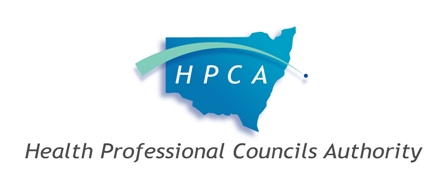 Subpoenas and like documentsFee schedule as at September 2016Further information:Health Professional Councils AuthorityLevel 6, North Wing, 477 Pitt Street, SydneyPostal address: Locked Bag 20, Haymarket NSW 1238Telephone:     1300 197 177 
TTY Service:  (02) 9219 0250
Facsimile:       (02) 9281 2030 
Email:             mail@hpca.nsw.gov.au Web:		  www.hpca.nsw.gov.au Medical Council of NSWGLADESVILLE NSW 1675Inquiries: Legal CoordinatorTelephone: (02) 9879 2200All other CouncilsLocked Bag 20 
HAYMARKET NSW 1238Inquiries: Council Executive OfficerTelephone: 1300 197 177Approved byDateReview dateDirector, HPCA23.3.12June 2013Director, HPCA23.9.2014 August 2015Director, HPCA6.8.2015August 2016Director, HPCA22.9.2016August 2017AttendanceAttendanceAttendanceRequiring attendance to give evidenceConduct fee$90Production of documentsProduction of documentsProduction of documentsSimple request – a request for documents relating to an identifiable event, where a date of incident is provided1 hour staff time + up to 20 x A4 black and white photocopies$71Per A4 black and white photocopied page in excess of 20 pages0.40cComplex request – general request, not easily defined, few details provided, encompassing numerous events 1 hour staff time + up to 20 x A4 black and white photocopies$107Per A4 black and white photocopied page in excess of 20 pages0.40cAdditional charges – may be incurred where significant work associated with obtaining files and identifying the documents that need to be produced.Estimate determined on case by case basis. Please note that an estimate is not a quotation, and therefore may vary from the final cost.Estimate determined on case by case basis. Please note that an estimate is not a quotation, and therefore may vary from the final cost.